Уважаемый житель столицы!Институт политики развития совместно с мэрией города Бишкек с апреля 2015 года начал реализацию Проекта «Повышение уровня прозрачности и подотчетности бюджетного процесса города Бишкека» при финансовой поддержке Британского министерства по международному развитию (DFID).Основная цель проекта – продолжение работы по разработке и тестированию устойчивых методов, механизмов и инструментов открытой бюджетной политики в столице Кыргызстана. Проектом было запланировано выполнение ряда задач, включая повышение уровня доверия граждан к органам МСУ и создание условий для диалога между властями города и горожанами. На финальной стадии проекта мэрия Бишкека совместно с Институтом политики развития  22 сентября 2015 года с 13.30 до 17.30. проводит «круглый стол» «Бюджет Бишкека для горожан: прогресс, проблемы и перспективы». В последние годы, в том числе при поддержке DFID, городской кенеш и мэрия Бишкека всерьез взялись за усиление прозрачности и подотчетности бюджетных доходов и расходов, активное вовлечение широких слоев населения в обсуждение насущных городских проблем, требующих финансирования из городской казны. Общественность демонстрирует способность и желание контролировать расходование бюджетных средств, требуя, чтобы траты были не только эффективными и целевыми, но и прозрачными. Местное самоуправление Бишкека, со своей стороны, демонстрирует готовность к открытому диалогу с горожанами. Тем не менее, наряду с успехами и достижениями, в этой сфере остается немало проблем, которыми откровенно поделятся представители мэрии и городского кенеша столицы в рамках «круглого стола».Мы верим, что совместные усилия в работе по повышению бюджетной прозрачности и подотчетности дадут реальный результат и помогут обобщить и распространить успешный опыт г. Бишкека в других регионах нашей страны. За дополнительной информацией обращаться к административному менеджеру проекта Ларисе ЛИ  (0312) 97-65-30 (доп. 119), (0555) 500261.С благодарностью за внимание,Н. Н. Добрецова,председатель правления ИПРПроект «Повышение уровня прозрачности и подотчетности бюджетного процессагорода Бишкека», финансируется Министерством Великобританиипо международному развитию, выполняется Институтом политики развития (www.dpi.kg).Главный партнер Проекта в Бишкеке – Агентство развития города (meria.kg), 2015 г.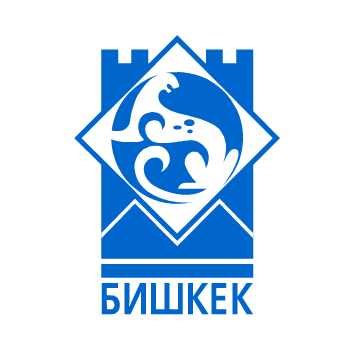 Проект «Повышение уровня прозрачности и подотчетности бюджетного процесса города Бишкека»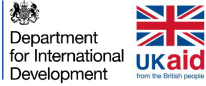 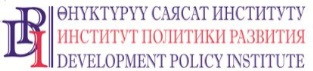 Приглашениена22 сентября 2015 г. Гостиница City Hotel,Бишкек, ул. Б. Баатыра, 34